Ո Ր Ո Շ ՈՒ Մ19 հունվարի 2022 թվականի  N 61- Ա ՍԵՓԱԿԱՆՈՒԹՅԱՆ ԻՐԱՎՈՒՆՔՈՎ ԿԱՐԻՆԵ ԱՎԱԳՅԱՆԻՆ  ՊԱՏԿԱՆՈՂ, ԿԱՊԱՆ ՀԱՄԱՅՆՔԻ ՇԻԿԱՀՈՂ ԳՅՈՒՂՈՒՄ ԳՏՆՎՈՂ  ԲՆԱԿԵԼԻ ՏՈՒՆԸ,  ՏՆԱՄԵՐՁ ՀՈՂԱՄԱՍԸ ՎԵՐԱՀԱՍՑԵՎՈՐԵԼՈՒ ԵՎ ՆՈՐ ՀԱՍՑԵ ՏՐԱՄԱԴՐԵԼՈՒ ՄԱՍԻՆՂեկավարվելով «Տեղական ինքնակառավարման մասին» Հայաստանի Հանրապետության օրենքի 35-րդ հոդվածի 1-ին մասի 22-րդ, 24-րդ կետերով, Հայաստանի Հանրապետության կառավարության 2005 թվականի դեկտեմբերի 29-ի «Հայաստանի Հանրապետության քաղաքային և գյուղական բնակավայրերում ներբնակավայրային աշխարհագրական օբյեկտների անվանակոչման, անվանափոխման, անշարժ գույքի` ըստ դրա գտնվելու և (կամ) տեղակայման վայրի համարակալման, հասցեավորման ու հասցեների պետական գրանցման կարգը հաստատելու և հասցեների գրանցման լիազոր մարմին սահմանելու մասին» թիվ 2387-Ն որոշումով, հաշվի առնելով Կարինե Ավագյանի  դիմումը. ո ր ո շ ու մ ե մՎերահասցեավորել սեփականության իրավունքով Կարինե Ավագյանին պատկանող, (անշարժ գույքի նկատմամբ  իրավունքների պետական գրանցման վկայականում` մարզ Սյունիքի համայնք Կապան գյուղ Շիկահող 6-րդ փակուղի 66 բնակելի տուն) Կապան համայնքի Շիկահող  գյուղում գտնվող 0.0201 հա  հողամասը, 106.29 քառ.մ  բնակելի տունը և տրամադրել նոր  հասցե. Սյունիքի մարզ, Կապան համայնք, Շիկահող գյուղ, 3-րդ փողոց, 6-րդ  նրբանցք,  թիվ 66:ՀԱՄԱՅՆՔԻ ՂԵԿԱՎԱՐԻ ՏԵՂԱԿԱԼ                              ԳՈՌ ԹԱԴԵՎՈՍՅԱՆ2022թ.  հունվարի 19ք. Կապան
ՀԱՅԱՍՏԱՆԻ ՀԱՆՐԱՊԵՏՈՒԹՅԱՆ ԿԱՊԱՆ ՀԱՄԱՅՆՔԻ ՂԵԿԱՎԱՐ
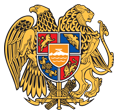 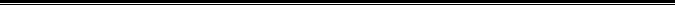 Հայաստանի Հանրապետության Սյունիքի մարզի Կապան համայնք 
ՀՀ, Սյունիքի մարզ, ք. Կապան, +374-285-42036, 060521818, kapan.syuniq@mta.gov.am